今すぐ自動車共済へ　　(一社)江東東青色申告会宛て自動車共済見積お申し込みシート《お申し込み日　平成　　年　　月　　日》＊上記の項目を入力の上、「名前を付けて保存」したデータをメールに添付して江東東青色申告会あてに　お送りください　□メールアドレス　aoiro@ka.baynet.ne.jp＊記入したお電話番号宛てに代理所からご連絡いたしますので、希望する連絡先をご記入ください。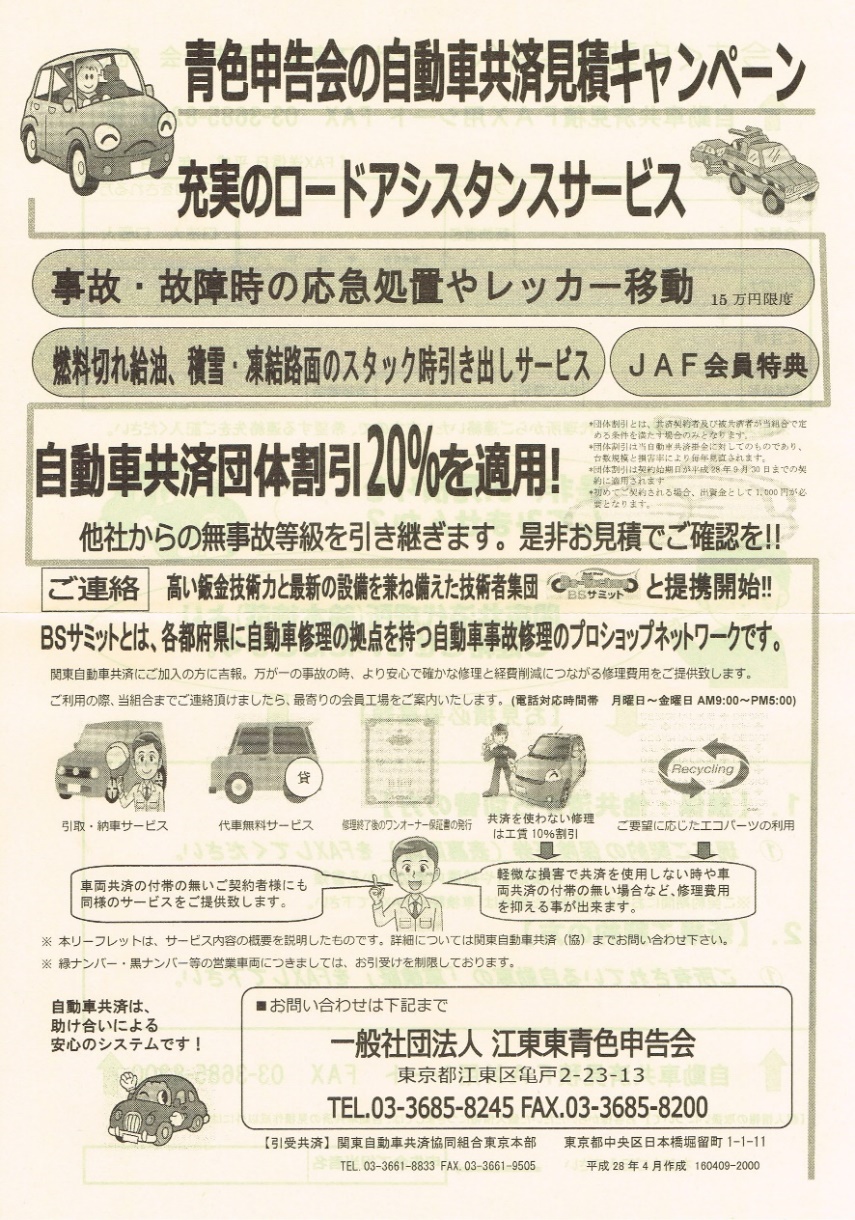 フリガナフリガナフリガナご契約をされる方ご契約をされる方会　員　名契約者名生年月日　　年　　月　　日(　　才)契約者名生年月日　　年　　月　　日(　　才)□法人□個人フリガナご　住　所〒〒〒〒〒電話番号携帯電話番号